ROCKY MOUNTAIN HOUSE SPEED SKATING CLUBSkater Registration Form • 2018-2019Name  	Date of Birth 		Age as of July 1, 2018  	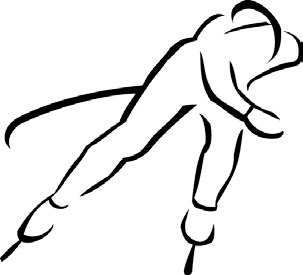 Gender 		Alberta Health Care Number  	Parents’/Guardians’ Names  	  Address  	Phone (home)	(work)  	  Email address  		PLEASE READ AND SIGN THE RELEASEThe above named child has my full permission to participate in the RMHSSC free trial program. I do hereby release, absolve, indemnify and save harmless the Rocky Mountain House Speed Skating Club, their supervisors, coaches and any and/or all of his/her members. I do assume all risks and hazards incidental to the activity and hereby waive all claims which the said child or I may have against the above organization or individuals.Signature	Date  	I understand that RMHSSC offers a 2-week trial period. Upon completion of the free trial, I must complete the online registration process and settle all fees if my child wishes to continue skating. Parents’ Signature  	